品牌:YUNVEI 型号:A-Sh400W USB无线传屏(四画面)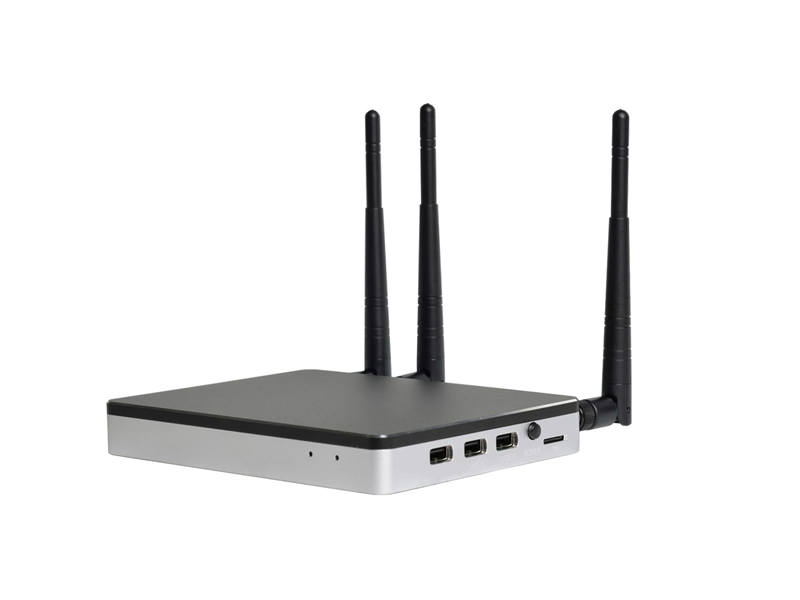 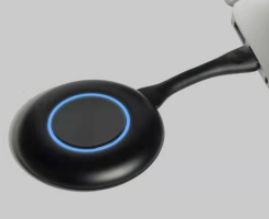 产品概述：A-Sh400W无线投屏专门为大、中、小型会议室开发产品，无需布线，简单易用，满足日常会议使用，广泛应用于学校，政府，金融，酒店，展厅等行业。功能特点:1，usb无线传屏，支持windows和mac电脑，仅通过usb口，同时完成传输和供电，无线传屏至接收端。一键传屏，无需安装软件。支持对usb传屏器所插电脑的触摸反控。2，支持主流操作系统通过wifi的无线传屏，windows和安卓系统，通过运行应用程序进行镜像传屏；ios,mac通过自带airplay协议实现镜像传屏。3，接收端内置两个wifi模块，一个用于产生热点用于传屏，另外一个用于连接办公室网络，无需连接网线使得连接热点正在传屏的移动终端还能上网，投屏上网两不误。4，接收端内置蓝牙模块，安卓手机在镜像投屏时，可以上网播放在线视频或者在线音乐并能传屏传声音。5，具备3个usb口，1个hdmi输出口，1个rj45网口，1个模拟音频输出口，1个tf卡槽。6，接收端具备联网自动升级功能，能通过网络及时更新内置程序，以及usb传屏器升级包，当把usb传屏器插入接收端usb口时自动升级usb传屏器。方便升级等售后服务。7，具备多种投屏模式，满足各种场合需求，抢占模式和独占模式可以随意切换，可以设置动态投屏码防止投屏事故。可设置竖屏模式，方便手机竖屏满屏传屏。8，内置批注功能，能对传屏画面进行实时批注，并保存本地，u盘或者手机二维码分享多种选择。9，具备管理员功能，提供管理员客户端软件，通过管理员客户端软件可以方便控制投屏端的上下屏操作10，支持集控部署和管理，支持公网集控服务器部署或者私有网络服务器部署，通过集控管理端，可以对指定设备进行设置或者管理，如，设置投屏参数，设置壁纸，推送安装指定应用等功能。11，自动重启功能:内置实时时钟模块，确保无互联网状态下，系统时间仍能正常运行，并能在凌晨无投屏状态时自动重启，确保设备365天7x24小时不掉电仍能有效运行。12，兼容miracast和widi功能，接收端运行内置特定程序后，可以支持安卓手机的miracast投屏和笔记本的widi投屏，无需安卓软件。13，支持手机扫码投屏功能，微信，支付宝扫一扫直接进入镜像投屏状态，无需手动连接wifi等其他操作步奏，方便快捷14，支持跨网段投屏，接收主机与安卓客户端，windows客户端可以处于不同网段，在客户端只需输入接收主机的投屏码即可投屏。投屏码支持动态变化。服务器可以部署在云端或客户内网自建。15，接收主机支持hdmi 2.0 4k60hz输出，同时支持1/2/4路画面输出16，支持反镜像功能，在安卓客户端，ios客户端，windows客户端可以反向显示主机的画面，并能触控主机或者投屏到主机的usb传屏电脑17，可以配合多个标准版组成一传多解决方案，亦可配合windows触控一体机组成一传多解决方案18，可以配合多个增强版组成智慧教室解决方案，亦可配合windows触控一体机组成智慧教室解决方案19，提供移动客户端，在移动客户端上可以对主机内容进行实时批注20，2G内存高配置，配合usb摄像头，可以运行第三方视频会议软件21，支持vga和hdmi双输出22，支持连接路由器 wifi网络进行桥接，提供更好的网络带宽。规格参数：系统连接图：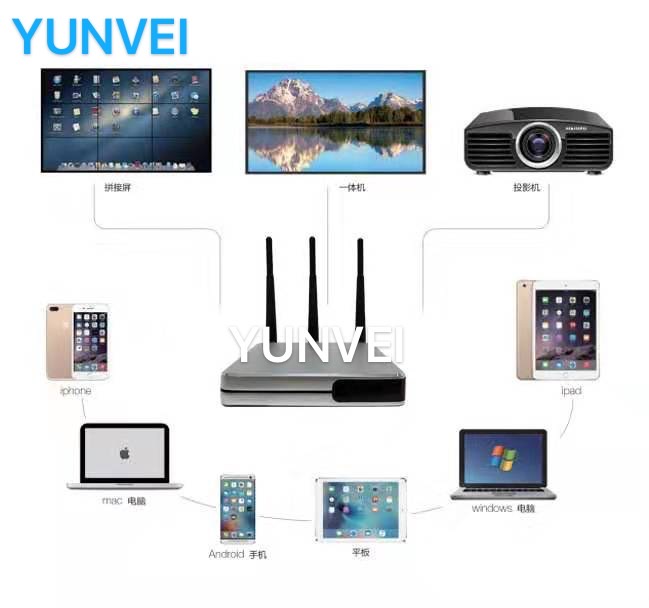 Windows软件镜像传屏Windows软件镜像传屏Windows软件镜像传屏Windows软件镜像传屏Windows软件镜像传屏配置安装配置安装同一个局域网，绿色软件无需安装同一个局域网，绿色软件无需安装同一个局域网，绿色软件无需安装支持系统类型支持系统类型Windows 7/8/10Windows 7/8/10Windows 7/8/10分辨率分辨率1920*1080、1366*768、1360*768、1280*800、1280*7201024*7681920*1080、1366*768、1360*768、1280*800、1280*7201024*7681920*1080、1366*768、1360*768、1280*800、1280*7201024*768帧率帧率音视频18~30帧音视频18~30帧音视频18~30帧整体延迟整体延迟100~200ms100~200ms100~200ms显示模式显示模式支持扩展桌面支持扩展桌面支持扩展桌面触摸反控触摸反控支持鼠标模式回传支持鼠标模式回传支持鼠标模式回传连接路数连接路数128路128路128路最大同时显示路数最大同时显示路数4画面4画面4画面会议模式会议模式主持人模式主持人可以触摸屏幕列表选择指定PC传屏主持人可以触摸屏幕列表选择指定PC传屏与会人员模式当前非主持人传屏时，谁按下传屏按钮谁就获取传屏控制权当前非主持人传屏时，谁按下传屏按钮谁就获取传屏控制权连接网络连接网络1、 盒子RJ45连接网络，电脑端wifi或有线连接网络2、 盒子Wifi连接网络，电脑端wifi或有线连接网络3、 电脑端wifi连接盒子5G热点1、 盒子RJ45连接网络，电脑端wifi或有线连接网络2、 盒子Wifi连接网络，电脑端wifi或有线连接网络3、 电脑端wifi连接盒子5G热点1、 盒子RJ45连接网络，电脑端wifi或有线连接网络2、 盒子Wifi连接网络，电脑端wifi或有线连接网络3、 电脑端wifi连接盒子5G热点USB无线传屏器USB无线传屏器USB无线传屏器USB无线传屏器USB无线传屏器配置安装配置安装免配置，免安装免配置，免安装免配置，免安装接口接口USB DeviceUSB DeviceUSB Device支持系统类型支持系统类型Windows 7/8/10,Apple MacWindows 7/8/10,Apple MacWindows 7/8/10,Apple Mac分辨率分辨率720P~1080P720P~1080P720P~1080P帧率帧率音视频18~30帧音视频18~30帧音视频18~30帧整体延迟整体延迟100~200ms100~200ms100~200ms传输距离传输距离无遮挡的情况下30m无遮挡的情况下30m无遮挡的情况下30m显示模式显示模式支持扩展桌面（Windows 7/8/10）支持扩展桌面（Windows 7/8/10）支持扩展桌面（Windows 7/8/10）触摸反控触摸反控支持10点触摸回传（Windows 7/8/10）支持10点触摸回传（Windows 7/8/10）支持10点触摸回传（Windows 7/8/10）支持鼠标模式回传（Mac）支持鼠标模式回传（Mac）支持鼠标模式回传（Mac）连接路数连接路数1~8(若需要超过8路，需额外配置工程路由器)1~8(若需要超过8路，需额外配置工程路由器)1~8(若需要超过8路，需额外配置工程路由器)最大同时显示路数最大同时显示路数4画面4画面4画面无线速率无线速率发射端300Mbps发射端300Mbps发射端300Mbps无线传输协议无线传输协议IEEE 802.11 a/g/n/acIEEE 802.11 a/g/n/acIEEE 802.11 a/g/n/ac频段频段5.8G,多信道选择5.8G,多信道选择5.8G,多信道选择验证协议验证协议WPA2-PSKWPA2-PSKWPA2-PSK升级方式升级方式主机USB升级传屏器主机USB升级传屏器主机USB升级传屏器会议模式会议模式主持人模式主持人可以触摸屏幕列表选择指定PC传屏主持人可以触摸屏幕列表选择指定PC传屏与会人员模式当前非主持人传屏时，谁按下传屏按钮谁就获取传屏控制权当前非主持人传屏时，谁按下传屏按钮谁就获取传屏控制权手机无线传屏手机无线传屏手机无线传屏手机无线传屏手机无线传屏双WIFI双WIFI5G Hotspot 和 2.4G WIFi同时工作，手机传屏时还可以上网5G Hotspot 和 2.4G WIFi同时工作，手机传屏时还可以上网5G Hotspot 和 2.4G WIFi同时工作，手机传屏时还可以上网反镜像反镜像安卓客户端支持回传盒子的界面内容安卓客户端支持回传盒子的界面内容安卓客户端支持回传盒子的界面内容扫码投屏扫码投屏安卓客户端扫二维码即可投屏安卓客户端扫二维码即可投屏安卓客户端扫二维码即可投屏跨网段跨网段在同个局域网下，实现不同网段之间的传屏在同个局域网下，实现不同网段之间的传屏在同个局域网下，实现不同网段之间的传屏苹果手机苹果手机iOS 8及以上，AirPlay镜像传屏，支持多画面推流模式iOS 8及以上，AirPlay镜像传屏，支持多画面推流模式iOS 8及以上，AirPlay镜像传屏，支持多画面推流模式安卓手机安卓手机Android 5.0及以上版本，安装USBDisplay app支持镜像传屏，支持声音同步传输(业界独家)Android 5.0及以上版本，安装USBDisplay app支持镜像传屏，支持声音同步传输(业界独家)Android 5.0及以上版本，安装USBDisplay app支持镜像传屏，支持声音同步传输(业界独家)特有MiraPlay模式特有MiraPlay模式手机传屏无需安装APP，同时支持Miracast，AirPlay，USB无线传屏手机传屏无需安装APP，同时支持Miracast，AirPlay，USB无线传屏手机传屏无需安装APP，同时支持Miracast，AirPlay，USB无线传屏其他功能其他功能其他功能其他功能其他功能旋转模式旋转模式支持90度，180度，270度传屏画面旋转支持90度，180度，270度传屏画面旋转支持90度，180度，270度传屏画面旋转动态密码动态密码安卓APP传屏，AirPlay，Windows软件传屏支持动态密码保护安卓APP传屏，AirPlay，Windows软件传屏支持动态密码保护安卓APP传屏，AirPlay，Windows软件传屏支持动态密码保护书写批注书写批注单点书写(加速低延迟)，多点漫游缩放，手势擦除，支持二维码扫码分享单点书写(加速低延迟)，多点漫游缩放，手势擦除，支持二维码扫码分享单点书写(加速低延迟)，多点漫游缩放，手势擦除，支持二维码扫码分享视频输出视频输出HDMI和VGA可同时输出相同的画面，分辨率保持一致HDMI和VGA可同时输出相同的画面，分辨率保持一致HDMI和VGA可同时输出相同的画面，分辨率保持一致实时时钟实时时钟内置超级电容，掉电1个星期维持时间正常运行内置超级电容，掉电1个星期维持时间正常运行内置超级电容，掉电1个星期维持时间正常运行定时重启定时重启支持定时重启功能，保证设备常年不掉电健康运行支持定时重启功能，保证设备常年不掉电健康运行支持定时重启功能，保证设备常年不掉电健康运行其他小应用其他小应用欢迎词、具备分类功能文件浏览器、屏保欢迎词、具备分类功能文件浏览器、屏保欢迎词、具备分类功能文件浏览器、屏保路由器模式路由器模式（选配），同时支持2.4G和5.8G的AP进行传屏（选配），同时支持2.4G和5.8G的AP进行传屏（选配），同时支持2.4G和5.8G的AP进行传屏视频/音频视频/音频视频/音频视频/音频视频/音频视频解码视频解码Support H.264,H.265,VP8,RV,WMV,AVS,H.263,MPEG4Support H.264,H.265,VP8,RV,WMV,AVS,H.263,MPEG4Support H.264,H.265,VP8,RV,WMV,AVS,H.263,MPEG4解码分辨率解码分辨率4K4K4K触控系统触控系统触控系统触控系统触控系统接口接口USB HID鼠标支持红外触摸红外触摸支持电容触摸支持操作系统操作系统操作系统操作系统操作系统系统版本系统版本Android 5.1USB黑色：2，银色：4中央处理器中央处理器ARM Cortex A17 x 4HDMI 输出1内存大小内存大小2G DDR3VGA 输出1存储空间存储空间8GTF扩展最大64G有线网络有线网络RJ45红外遥控SoftAPSoftAP802.11AC 5.8GWifi2.4G（可以选配5.8G）HDMI输出HDMI输出HDMI输出HDMI输出HDMI输出分辨率分辨率最大3840x2160 60Hz最大3840x2160 60Hz最大3840x2160 60Hz电源电源电源电源电源输入输入DC：12V最大功率12W物理特性物理特性物理特性物理特性物理特性尺寸（L*H*W）尺寸（L*H*W）银色：177x113x31配件配件配件配件配件电源适配器电源适配器1遥控器WIFI天线WIFI天线3USB按钮>=1其他其他其他其他其他环境条件工作温度0℃~40℃工作湿度10%~90%